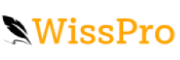 Gender Erklärung Aus Lesbarkeitsgründen wird in dieser Bachelorarbeit auf die verschiedene Ansprechweisen, sei es divers, männlich oder weiblich verzichtet. Alle Formulierungen sprechen gleichermaßen alle Geschlechter an.